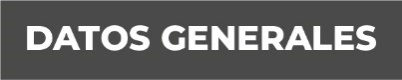 Nombre: María Karina Paredes Solís.Grado de Escolaridad: Licenciatura.Cédula Profesional (Licenciatura): 6334507.Teléfono de Oficina: 2717149668.Correo Electrónico:Formación Académica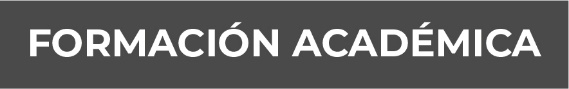 Año 2004-2008Licenciatura en DerechoUniversidad Veracruzana. Facultad de Derecho XalapaTrayectoria Profesional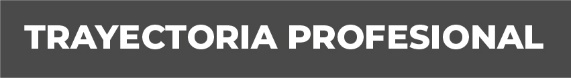  Conocimiento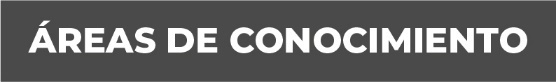 DERECHO PENALDERECHO CIVILDERECHO DE FAMILIA Y MENORESDERECHO ELECTORAL Y PROCESAL ELECTORALDERECHO AGRARIOMEDIACIÓN, CONCILIACIÓN Y JUNTAS RESTAURATIVASPRÁCTICAS ESPECIALIZADAS EN AUDIENCIAS DEL SISTEMA PENAL ACUSATORIO.Diciembre 2019Cargo:2010- nov. 2019Cargo:Jun-Jul 2018Cargo:Feb-Agost 2017    Cargo:Certificación como Facilitadora por el Cómite de Certificacion de la Fiscalía General del Estado de Veracruz.Facilitadora Segunda Distrito XIV Córdoba, Veracruz.Despacho jurídicoAbogada Postulante.Organismo Público Local Electoral del Estado de VeracruzSupervisora Electoral Local.Organismo Público Local Electoral  del Estado de Veracruz.Consejera Presidenta del Consejo Municipal.Ene-Junio 2015Cargo:Instituto Nacional Electoral.Capacitador Asistente Electoral.2014- 2015Cargo:Centro de Estudios Superiores de Veracruz.Docente.2010-2013Cargo:Representación de Veracruz del Fideicomiso Fondo Nacional de Fomento Ejidal.Prestadora de Servicios Profesionales.